Napravi robota od posuđa i stvari kojih imaš kod kuće.Poslikaj ga i pošalji mi Primjeri: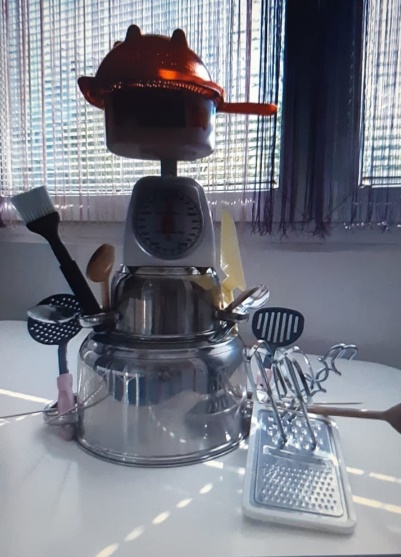 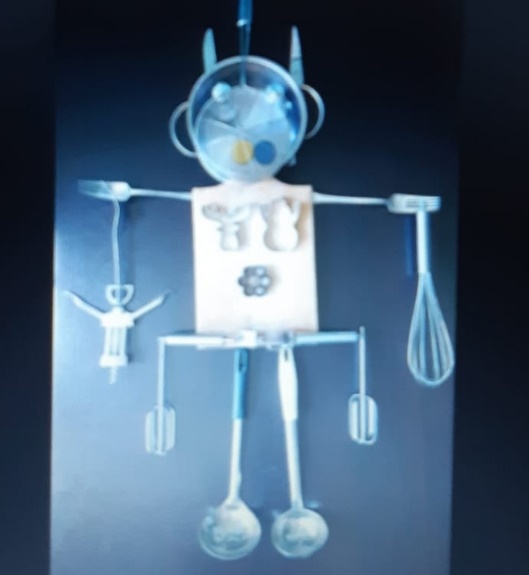 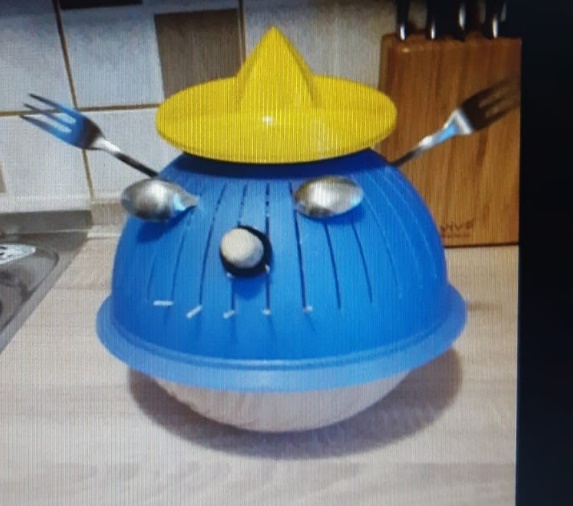 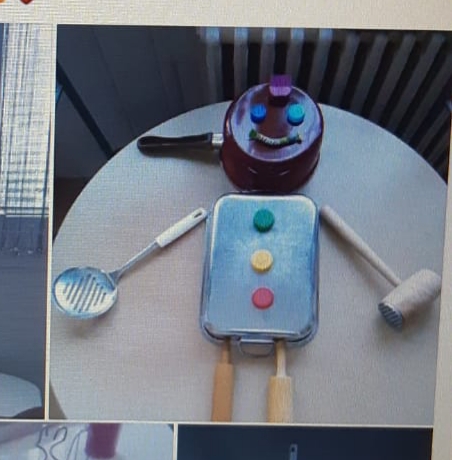 